Берегите детей от пожара!К сожалению, в республике не проходит ни одной осени без пожаров на загородных участках.Так, 20 сентября 2021 года в СНТ Ольховое г. Уфа произошел пожар в садовом домике. На место происшествия выезжали пожарные ПЧ (д. Базилевка) Госкомитета РБ по ЧС, сотрудники МЧС России.По уточненным сведениям, в момент пожара сработал автономный дымовой пожарный извещатель, установленный в доме. Из дома самостоятельно эвакуировались 5 человек, четверо из них дети 2006 г.р., 2013 г.р., 2016 г.р., 2018 г.р.К сожалению, в огне погибла девочка 2012 года рождения.Всего в республике с начала 2021 года произошло более 8 тысяч пожаров, при которых погибло 175 человек, в том числе в этом году мы потеряли 12 детей.Государственный комитет Республики Башкортостан по чрезвычайным ситуациям отвечает на самые актуальные вопросы о том, как предупредить пожар и, что делать, если он начался.По какой причине чаще всего случаются пожары в частных домах?Чаще всего пожары происходят из-за неосторожного обращения с огнем (в первую очередь – поджог травы и мусора, разведение костров в сухую погоду, брошенные окурки, детские игры со спичками; на втором месте – неисправные печи и камины; на третьем – неисправные электроприборы и неправильное обращение с ними).Как уменьшить риски возникновения пожара?Первое, что нужно сделать – создать противопожарный разрыв между своим и соседскими домами и лесом. Уберите все, что может загореться, в том числе технику и различные сооружения. Нормативно противопожарное расстояние от леса до домов – не менее 30 метров. Рекомендуемая ширина противопожарной полосы вокруг любого дома – 1,5 метра. Полоса должна быть непрерывной.Вы почувствовали дым и увидели пламя. Какими должны быть действия при пожаре?Позвонить по телефону «112», отключить газ, обесточить дом, закрыть окна, чтобы перекрыть потоки воздуха. Попробовать организовать тушение пожара подручными способами: огнетушителем, песком, водой. Если погасить огонь не удается, быстро покинуть помещение, при необходимости закрывшись от дыма влажным полотенцем и намочив одежду.Уважаемые жители и гости республики! Помните, в ваших руках находится ваша безопасность и безопасность ваших близких!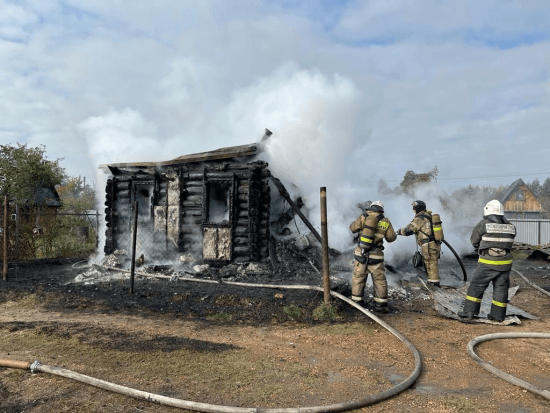 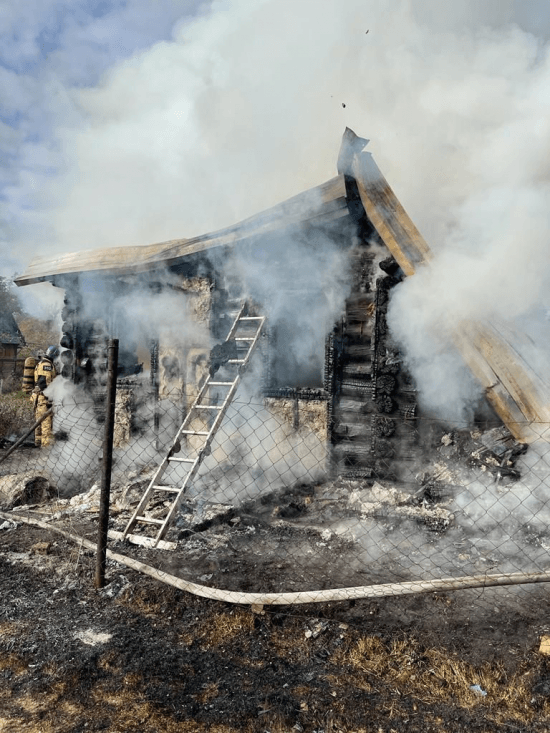 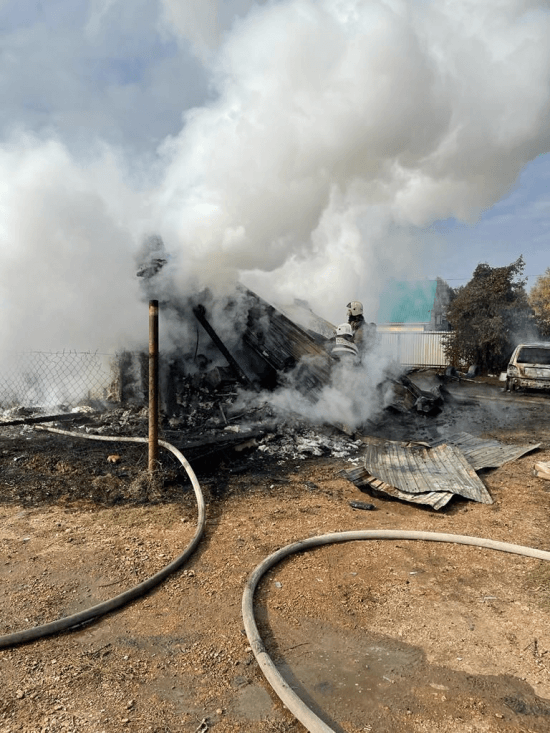 